T.C.İZMİR VALİLİĞİTİCARETİL MÜDÜRLÜĞÜ'NEOdamızın / tarihinde yapılan Olağan Genel Kurul Toplantısına ait belgeler yazımız ekinde gönderilmektedir.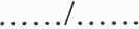 Gereği hususunda bilgilerinizi rica ederiz.	Genel Sekreter	Oda Başkanı  veya Başkan VekiliEkleri :Gündemi de içeren Yönetim Kurulu KararıToplantı Tutanağı Yönetim Kurulu Faaliyet RaporuDenetim Kurulu RaporuBilanço, Gelir - Gider HesabıÇalışma ProgramıTahmini Bütçeİlanın verildiği gazete veya ilan tespit tutanağıHazirun Listesi ( imzalı )MazbataGörev taksimine ilişkin Yönetim Kurulu karar fotokopisiNOT: Aynı yazı Birlik ve varsa Federasyona da gönderilecektir.